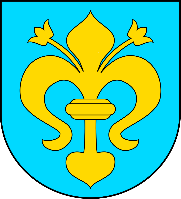 Analiza stanu gospodarkiodpadami komunalnymi na terenie Gminy Zarszynza 2018 r.Zarszyn, kwiecień 20191. Cel przygotowania analizy. Dokument stanowi roczną analizę stanu gospodarki odpadami komunalnymi na terenie Gminy Zarszyn, sporządzoną celem weryfikacji możliwości technicznych i organizacyjnych gminy w zakresie gospodarowania odpadami komunalnymi. 2. Podstawa prawna sporządzenia analizy Analizę sporządzono na podstawie art. 3 ust. 2 pkt 10 ustawy z dnia 13 września 1996r. o utrzymaniu czystości i porządku w gminach (tj. Dz. U. z 2017 r. poz. 1289 z późn. zm.), gdzie określony został wymagany zakres analizy. Zakres przedmiotowej analizy częściowo pokrywa się z rocznym sprawozdaniem z realizacji zadań z zakresu gospodarowania odpadami komunalnymi, sporządzanym przez gminę, na podstawie art. 9q ust. 1 i 3 ustawy o utrzymaniu czystości i porządku w gminach, celem jego przedłożenia Marszałkowi Województwa Podkarpackiego oraz Wojewódzkiemu Inspektorowi Ochrony Środowiska w Rzeszowie 
w terminie do 31 marca roku następującego po roku, którego dotyczy.3. Regulacje prawne z zakresu gospodarowania odpadami komunalnymiUstawy:  Ustawa z dnia 13 września 1996 r. o utrzymaniu czystości i porządku w gminach   (Dz. U. z 2018 r. poz. 1454 ),  Ustawa z dnia 14 grudnia 2012 r. o odpadach ( Dz. U. 2018 r. poz. 992),Rozporządzenia:  Rozporządzenie Ministra Środowiska z dnia 15 grudnia 2017 r. w sprawie poziomów ograniczania składowania masy odpadów komunalnych ulegających biodegradacji  (Dz. U. 
z 2017 r., poz. 2412) Rozporządzenie Ministra Środowiska z dnia 11 stycznia 2013 r. w sprawie szczegółowych wymagań w zakresie odbierania odpadów komunalnych od właścicieli nieruchomości (Dz. U. z 2013, poz. 122), Rozporządzenie Ministra Środowiska z dnia 26 lipca 2018 r. w sprawie wzorów sprawozdań o odebranych i zebranych odpadach komunalnych, odebranych nieczystościach ciekłych oraz realizacji zadań z zakresu gospodarki odpadami ( Dz.U. 2018, poz.1627), Rozporządzenie Ministra Środowiska z dnia 14 grudnia 2016 r. w sprawie poziomów recyklingu, przygotowania do ponownego użycia i odzysku innymi metodami niektórych frakcji odpadów komunalnych ( Dz.U. 2016 poz.2167), Rozporządzenie Ministra Środowiska z dnia 29 grudnia 2016 r. w sprawie szczegółowego sposobu selektywnego zbierania wybranych frakcji odpadów ( Dz.U. 2017 poz. 19),Uchwały:-  Uchwała NR LXII/984/18  Sejmiku Województwa Podkarpackiego z dnia  29 października 2018 r. roku w sprawie wykonania Planu Gospodarki Odpadami dla Województwa  Podkarpackiego 2022,- Krajowy Plan Gospodarki Odpadami  2022 przyjęty uchwałą NR 88 Rady  Ministrów z dnia 1 lipca 2016 roku ( M.P. 2016 r., poz. 784),
- Uchwała Nr XXV/210/12 Rady Gminy Zarszyn z dnia 19 grudnia 2012 r. w sprawie uchwalenia Regulaminu utrzymania czystości i porządku na terenie Gminy Zarszyn,- Uchwała Nr XXV/212/12 Rady Gminy Zarszyn z dnia 19 grudnia 2012 r. w sprawie terminu, częstotliwości i trybu uiszczania opłaty za gospodarowanie odpadami komunalnymi przez właścicieli nieruchomości na terenie Gminy Zarszyn,- Uchwała Nr XXV/213/12 Rady Gminy Zarszyn z dnia 19 grudnia 2012 r.  w sprawie ustalenia wzoru deklaracji o wysokości opłaty za gospodarowanie odpadami komunalnymi składanej przez właścicieli nieruchomości zamieszkałych, położonych na terenie Gminy Zarszyn,- Uchwała Nr XXV/214/12 Rady Gminy Zarszyn z dnia 19 grudnia 2012 r. w sprawie szczegółowego sposobu i zakresu świadczenia usług w zakresie odbierania odpadów komunalnych od właścicieli nieruchomości zamieszkałych i zagospodarowania tych odpadów, w zamian za uiszczoną przez właściciela nieruchomości opłatę za gospodarowanie odpadami komunalnymi,- Uchwała Nr V/32/2015 Rady Gminy Zarszyn w sprawie wyboru metody ustalenia opłaty za gospodarowanie odpadami komunalnymi oraz ustalenia stawki tej opłaty na terenie Gminy Zarszyn. - Uchwała Nr XXII/171/2016 Rady Gminy Zarszyn z dnia 29 czerwca 2016 r. w sprawie uchwalenia Regulaminu utrzymania czystości i porządku na terenie Gminy Zarszyn,- Uchwała Nr XXII/173/2016  Rady Gminy Zarszyn z dnia 29 czerwca 2016 r. w sprawie terminu, częstotliwości i trybu uiszczania opłaty za gospodarowanie odpadami komunalnymi przez właścicieli nieruchomości na terenie Gminy Zarszyn,- Uchwała Nr XXII/174/2016 Rady Gminy Zarszyn z dnia 29 czerwca 2016 r. w sprawie ustalenia wzoru deklaracji o wysokości opłaty za gospodarowanie odpadami komunalnymi składanej przez właścicieli nieruchomości zamieszkałych, położonych na terenie Gminy Zarszyn,- Uchwała Nr XXII/175/2016 z dnia 29 czerwca 2016 r. Rady Gminy Zarszyn w sprawie szczegółowego sposobu i zakresu świadczenia usług w zakresie odbierania odpadów komunalnych od właścicieli nieruchomości zamieszkałych i zagospodarowania tych odpadów, w zamian za uiszczoną przez właściciela nieruchomości opłatę za gospodarowanie odpadami komunalnymi,- Uchwała Nr XXXV/253/2017 Rady Gminy Zarszyn z dnia 9 maja 2017 r. w sprawie terminu, częstotliwości i trybu uiszczania opłaty za gospodarowanie odpadami komunalnymi,- Uchwała Nr XLVI/317/2017 Rady Gminy Zarszyn z dnia 28 grudnia 2017 r. w sprawie zmiany uchwały własnej Nr XXII/175/2016 Rady Gminy Zarszyn z dnia
 29 czerwca 2016 r. w sprawie szczegółowego sposobu i zakresu świadczenia usług 
w zakresie odbierania odpadów komunalnych od właścicieli nieruchomości zamieszkałych i zagospodarowania tych odpadów, w zamian za uiszczoną przez właściciela nieruchomości opłatę za gospodarowanie odpadami komunalnymi. - Uchwała Nr XLVI/316/2017 Rady Gminy Zarszyn z dnia 28 grudnia 2017 r. w sprawie zmiany uchwały własnej Nr XXII/171/2016 Rady Gminy Zarszyn z dnia 29 czerwca 2016 r. w sprawie uchwalenia Regulaminu utrzymania czystości i porządku na terenie Gminy Zarszyn4. System gospodarowania odpadami komunalnymi na terenie gminy Zarszyn w 2018 r.Odpady komunalne to odpady powstające w gospodarstwach domowych z wyłączeniem pojazdów wycofanych z eksploatacji, a także odpady niezawierające odpadów niebezpiecznych pochodzące od innych wytwórców odpadów, które ze względu na swój charakter lub skład są podobne do odpadów powstających w gospodarstwach domowych.Przez gospodarowanie odpadami rozumie się zbieranie, transport, przetwarzanie odpadów, łącznie z nadzorem nad tego rodzaju działaniami, jak również późniejsze postępowanie 
z miejscami unieszkodliwiania odpadów oraz działania wykonywane w charakterze sprzedawcy odpadów lub pośrednika w obrocie odpadami.	W 2018 roku w Gminie Zarszyn funkcjonował system gospodarowania odpadami jak w latach poprzednich, tzn. systemem objęte były wyłącznie nieruchomości zamieszkałe. Systemem gospodarowania odpadami komunalnymi  na dzień 31.12.2018 r. objętych było 2456  nieruchomości zamieszkałych.   Odpady komunalne z terenu gminy odbierane były w postaci zmieszanej i selektywnej 
w systemie workowym. Zbiórka selektywna prowadzona była raz w miesiącu następujących frakcji odpadów komunalnych w workach o  kolorach:- niebieskim – z przeznaczeniem na papier, w tym tekturę, odpady opakowaniowe z papieru 
                        i odpady opakowaniowe z tektury,- żółtym  - z przeznaczeniem na metale, w tym odpady opakowaniowe z metali,   odpady tworzyw sztucznych, w tym odpady opakowaniowe tworzyw sztucznych               oraz odpady opakowaniowe wielomateriałowe,    - zielonym – z przeznaczeniem na szkło w tym opakowania ze szkła,- brązowym -  z przeznaczeniem na odpady ulegające biodegradacji.Niesegregowane zmieszane odpady komunalne gromadzone były w workach w kolorze czarnym  o pojemności 60 l lub 120 l.Odbieranie zmieszanych odpadów komunalnych od właścicieli nieruchomości zamieszkałych odbywa się dwa razy w miesiącu. Zebrane odpady komunalne przekazywane były przedsiębiorcy w workach, które właściciele nieruchomości zamieszkałych winni zamknąć i oznakować nadrukiem zawierającym kod paskowy identyfikujący właściciela nieruchomości oraz rodzaj przekazywanego odpadu. Wyposażenie nieruchomości w worki przyjęła gmina, jako część usługi w zakresie odbierania odpadów komunalnych od właścicieli nieruchomości w zamian za uiszczoną opłatę.Odpady komunalne z terenu Gminy Zarszyn w 2018 r. były odbierane przez TRANSPRZĘT Sp. z o.o. Spółka komandytowa, Zabłotce 51, 38-500 Sanok, przedsiębiorcę wyłonionego w wyniku postępowania o udzielenie zamówienia publicznego na „Odbiór 
i transport odpadów komunalnych z terenu Gminy Zarszyn” w trybie przetargu nieograniczonego. Na terenie gminy Zarszyn ze strumienia odpadów komunalnych wydziela się również tzw. „odpady problemowe” tj. odpady wielkogabarytowe, zużyty sprzęt elektryczny 
i elektroniczny, zużyte baterie, zużyte opony, przeterminowane leki i chemikalia, odpady budowlano-remontowe i rozbiórkowe pochodzące z drobnych remontów.Odpady wielkogabarytowe odbierane były dwa razy w roku, przed sezonem letnim 
i przed sezonem zimowym, zgodnie z ustalonym harmonogramem pomiędzy podmiotem wyłonionym w trybie udzielenia zamówienia publicznego a Gminą.     Zużyty sprzęt  elektryczny i elektroniczny, opony, chemikalia, odpady budowlano-remontowe i rozbiórkowe pochodzące z drobnych remontów przyjmowane były w Punkcie Selektywnej Zbiórki Odpadów Komunalnych (PSZOK), który zlokalizowany jest na terenie oczyszczalni ścieków w Zarszynie ul. Cicha 21. Zużyte baterie zbierane były w PSZOK oraz w specjalistycznych pojemnikach 
w placówkach oświatowych oraz Urzędzie  Gminy w Zarszynie.Przeterminowane leki zbierane były w specjalistycznych pojemnikach zlokalizowanych 
w czterech aptekach na terenie Gminy Zarszyn. W roku 2018 były to apteki:Apteka „ Omega” EU-OMEGA Sp. z o.o.  w Zarszynie ul. Bieszczadzka 134,Werbena-Bis Waldemar Wijaszka Punkt Apteczny Jaćmierz 234,Punkt Apteczny w Długiem, ul. Sanocka 147,Punkt Apteczny Nowosielce,  ul. Heleny Gniewosz 85.Właściciele nieruchomości zamieszkałych, którzy zdecydowali się gromadzić odpady komunalne w sposób selektywny, zobowiązani byli do uiszczania opłaty za gospodarowanie odpadami komunalnymi w wysokości  7,24 zł miesięcznie od osoby, natomiast opłata za gospodarowanie odpadami w przypadku właścicieli zbierających odpady w sposób nie selektywny wynosiły 14 zł od osoby.Należy stwierdzić, iż liczba osób segregujących odpady komunalne wg. stanu na koniec 2018 roku stanowiła 99,47 %  a  osób gromadzących odpady w sposób nieselektywny  0,53 % łącznej liczby osób objętych systemem.Opłata za gospodarowanie odpadami komunalnymi winna być wnoszona na przypisane właścicielowi nieruchomości indywidualne konto bankowe lub konto bankowe Gminy Zarszyn z dołu w następujących terminach:  1) za I kwartał do dnia 31 marca danego roku,              2) za II kwartał do dnia 30 czerwca danego roku,              3) za III kwartał do dnia 30 września danego roku,              4) za IV kwartał do dnia 15 grudnia danego roku.5. Możliwości przetwarzania zmieszanych odpadów komunalnych, odpadów zielonych oraz pozostałości z sortowania i pozostałości z mechaniczno – biologicznego przetwarzania odpadów komunalnych przeznaczonych do składowaniaZgodnie z przepisami art. 9e ust. 1 pkt 2 ustawy z dnia 13 września 1996 r. o utrzymaniu czystości i porządku w gminach, podmiot odbierający odpady komunalne od właścicieli nieruchomości obowiązany jest do przekazywania zmieszanych odpadów komunalnych oraz odpadów zielonych bezpośrednio do regionalnej instalacji do przetwarzania odpadów komunalnych.Zgodnie z zasadą bliskości określonej w art. 20 ust. 7 ustawy z dnia 14 grudnia 2012 r. o odpadach ( Dz. U. 2018 r. poz. 21), nakazuje się również, aby odpady komunalne zmieszane, pozostałości z sortowania odpadów komunalnych oraz pozostałości z procesu mechaniczno-biologicznego przetwarzania odpadów komunalnych, o ile są przeznaczone do składowania, a także odpady zielone, były przetwarzane na terenie regionu gospodarki odpadami komunalnymi, na którym zostały wytworzone.Zgodnie z Planem Gospodarki Odpadami dla Województwa Podkarpackiego Gmina Zarszyn należy do Regionu Południowego, dla którego regionalną instalacją do przetwarzania zmieszanych odpadów komunalnych została ustanowiona instalacja mechaniczno-biologicznego przetwarzania odpadów w Krośnie zarządzana przez Miejskie Przedsiębiorstwo Gospodarki Komunalnej Sp. z o.o. w Krośnie. Przedsiębiorstwo to zarządza również instalacją regionalną do przetwarzania odpadów zielonych w Krośnie. Stąd też – zgodnie z założeniami ww. planu wojewódzkiego – miejscem zagospodarowania zebranych z terenu gminy Zarszyn zmieszanych odpadów komunalnych, odpadów zebranych selektywnie, w tym odpadów zielonych i innych bioodpadów, a także pozostałości z sortowania odpadów komunalnych przeznaczonych do składowania, jest regionalna instalacja do mechaniczno-biologicznego przetwarzania odpadów komunalnych zlokalizowana w Krośnie ul. Białobrzeskiej 108. Zgodnie z założeniami ustawy o utrzymaniu porządku i czystości w gminach, ustawy 
o odpadach oraz Planu gospodarki odpadami województwa podkarpackiego, odpady komunalne odebrane od właścicieli nieruchomości w roku 2018 zostały przekazane 
i zagospodarowane zgodnie z wymaganiami.6. Ilość odpadów komunalnych wytwarzanych na terenie gminyPoniższe tabele przedstawiają masę poszczególnych odpadów komunalnych odebranych i zebranych  z terenu Gminy Zarszyn w 2018 r. Dla zobrazowania dynamiki 
w zakresie odbioru odpadów komunalnych w stosunku do roku poprzedniego, w zestawieniu zaprezentowano również dane odnoszące się do ilości poszczególnych rodzajów odpadów zebranych w roku 2017.Tabela 1. Ilość i rodzaj odpadów komunalnych odebranych z nieruchomości zamieszkałych  
z terenu gminy Zarszyn.Tabela 2. Ilość odpadów komunalnych zebranych w Punkcie Selektywnej Zbiórki Odpadów Komunalnych od mieszkańców gminy Zarszyn. Łączna ilość odpadów komunalnych zebranych z terenu gminy Zarszyn w 2018 r. wynosiła 1168,139 Mg, z czego 659,200 Mg stanowiły niesegregowane (zmieszane) odpady komunalne, tj. 56,43% ogółu zebranych odpadów komunalnych. Analogicznie – dla roku 2017r. wielkości te wynosiły: 1013,564 Mg (w tym 609,94 Mg odpady zmieszane, tj, 60,18 % ogółu odpadów). Porównanie tych danych wskazuje na tendencję wzrostową w odniesieniu do większości rodzajów odpadów, z czego należy wnioskować, iż przy jej utrzymaniu wzrastać będą także koszty odbioru i zagospodarowania odpadów.Należy nadmienić, że mieszkańcy gminy zagospodarowali część odpadów komunalnych we własnym zakresie, np.:• papier, tekturę czy opakowania z drewna - jako paliwo• odpady ulegające biodegradacji – w przydomowych kompostownikach• odpady budowlane ( gruz ceglany, betonowy) – do utwardzenia nawierzchni np. placów 
   i dróg.7. Potrzeby inwestycyjne związane z gospodarowaniem odpadami komunalnymiW 2018 r. w celu poprawienia jakości sposobu przyjmowania odpadów do PSZOK utwardzono miejsce i wykonano kojec służący do   gromadzenia zużytych opon. Dobrym rozwiązaniem byłoby zainstalowanie systemu monitorującego PSZOK oraz zakup najezdnej wagi samochodowej.8. Koszty poniesione w związku z odbieraniem, odzyskiem, recyklingiem 
i unieszkodliwianiem odpadów komunalnych	Koszty funkcjonowania systemu gospodarowania odpadami komunalnymi pokrywane były ze środków pochodzących z opłat za gospodarowanie odpadami komunalnymi, uiszczanych przez właścicieli nieruchomości.W myśl art.6r. ust.2 ustawy o utrzymaniu czystości i porządku w gminach z pobranych opłat za gospodarowanie odpadami komunalnymi gmina pokrywa koszty funkcjonowania systemu gospodarowania odpadami komunalnymi, które obejmują koszty:odbierania, transportu, zbierania, odzysku i unieszkodliwiania odpadów   komunalnych;tworzenia i utrzymania punktów selektywnego zbierania odpadów komunalnych;obsługi administracyjnej tego systemu;edukacji ekologicznej w zakresie prawidłowego postępowania z odpadami komunalnymi.Zestawienie kosztów utrzymania gminnego systemu gospodarki odpadami komunalnymi za rok 2018 zostało przedstawione w poniższej tabeli:Na dzień 31 grudnia 2018 r. wpływy od mieszkańców z tytułu opłaty za gospodarowanie odpadami komunalnymi wyniosły 607 801,86 zł, zaległości 77 899,11 zł, nadpłaty: 
12 792,82 zł. W roku 2018 umorzono opłaty za odbiór odpadów komunalnych na łączną kwotę 880,00 zł.9. Liczba mieszkańcówLiczba mieszkańców zameldowanych na pobyt stały na terenie gminy Zarszyn na dzień 31.12.2018 r. wynosiła 9321. Natomiast zadeklarowana przez właścicieli nieruchomości liczba osób zamieszkałych nieruchomości na terenie gminy na dzień 31.12 2018 r. wynosiła 7544. Powstała różnica wynika z faktu, iż część osób zameldowanych na pobyt stały faktycznie zamieszkuje na terenie innej gminy, bądź przebywa na studiach, czy wyjechała za granicę. Powyższy fakt udokumentowany jest w składanych przez właścicieli nieruchomości  deklaracji o wysokości opłaty za gospodarowanie odpadami komunalnymi.10. Liczba właścicieli nieruchomości, którzy nie zawarli umowy, o której mowa w art. 6 ust.1, w imieniu których gmina powinna podjąć działania, o których mowa w art. 6 ust. 6-12W 2018 r. 67 właścicieli nieruchomości niezamieszkałych posiadało podpisane umowy z podmiotami wpisanymi do rejestru działalności regulowanej prowadzonego przez Wójta Gminy Zarszyn. Dane te uzyskano w wyniku weryfikacji ewidencji umów oraz w oparciu 
o wykazy umów załączonych do półrocznych sprawozdań podmiotów odbierających odpady komunalne. W 2019 r. planowana jest szczegółowa weryfikacja wszystkich nieruchomości niezamieszkałych, na których powstają odpady.11. Ilość zmieszanych odpadów komunalnych, odpadów zielonych odbieranych z terenu gminy oraz powstających z przetwarzania odpadów komunalnych pozostałości 
z sortowania i pozostałości z mechaniczno-biologicznego przetwarzania odpadów komunalnych przeznaczonych do składowaniaZapisy art. 3b oraz 3c przedmiotowej ustawy obligują gminy do ograniczenia masy odpadów komunalnych ulegających biodegradacji przekazywanych do składowania, oraz do osiągnięcia poziomów recyklingu, przygotowania do ponownego użycia i odzysku innymi metodami niektórych frakcji odpadów komunalnych. Poziomy ograniczenia masy odpadów komunalnych ulegających biodegradacji przekazywanych do składowania w stosunku do masy tych odpadów wytworzonych w 1995 r. określa Rozporządzenie Ministra Środowiska z dnia 15 grudnia 2017 r. w sprawie poziomów ograniczenia składowania masy odpadów komunalnych ulegających biodegradacji  
(Dz. U.2017 poz. 2412).Poziomy ograniczenia masy odpadów komunalnych ulegających biodegradacji przekazywanych do składowania, które gmina jest obowiązana osiągnąć w poszczególnych latach:  W gminie Zarszyn w 2018 r. poziom ograniczenia masy odpadów komunalnych ulegających biodegradacji kierowanych do składowania wyniósł – 4,26%. Wymagany poziom został osiągnięty.Natomiast poziom recyklingu i przygotowania do ponownego użycia papieru, metali, tworzyw sztucznych i szkła zawarty jest w Rozporządzeniu Ministra Środowiska z dnia 14 grudnia 2016 r. w sprawie poziomów recyklingu, przygotowania do ponownego użycia 
i odzysku innymi metodami niektórych frakcji odpadów komunalnych (Dz. U. z 2016r., poz. 2167).Poziomy recyklingu, przygotowania do ponownego użycia i odzysku innymi metodami niektórych frakcji odpadów komunalnych:Poziom recyklingu i przygotowania do ponownego użycia odpadów papieru, metali, tworzyw sztucznych i szkła osiągnięty w 2018 r. przez gminę Zarszyn wyniósł   40,22%.Wymagany poziom został osiągniętyPoziom recyklingu, przygotowania do ponownego użycia i odzysku innymi metodami innych niż niebezpieczne odpadów budowlanych i rozbiórkowych osiągnięty w 2018 r. przez  gminę Zarszyn wyniósł   76,65%. Wymagany poziom został osiągnięty.12. PodsumowanieRoczna analiza stanu gospodarki odpadami komunalnymi na terenie Gminy Zarszyn za 2018 rok została opracowana w celu weryfikacji możliwości technicznych i organizacyjnych gminy w zakresie gospodarowania odpadami komunalnymi. Analiza ta ma również dostarczyć informacji o liczbie mieszkańców, liczbie właścicieli nieruchomości objętych nowym systemem gospodarowania odpadami komunalnymi ale przede wszystkim dostarczyć niezbędnych informacji dla stworzenia najbardziej efektywnego ekonomicznie systemu gospodarki odpadami komunalnymi.Gmina Zarszyn wdrożyła i w pełni realizuje przyjęte obowiązki w zakresie gospodarki odpadami komunalnymi. Przeprowadzona analiza za 2018 rok pozwala na stwierdzenie, iż system ten funkcjonuje w sposób prawidłowy i działa zgodnie z obowiązującymi przepisami. Należy stwierdzić, że system gospodarki odpadami w gminie jest poprawny i skuteczny. Niemniej jednak priorytetowym zadaniem Gminy Zarszyn  jest dalsze uświadamianie mieszkańców gminy w zakresie gospodarki odpadami komunalnymi w celu ograniczenia ilości wytwarzanych odpadów komunalnych oraz racjonalnej segregacji odpadów w celu osiągniecia określonych poziomów odzysku i recyklingu odpadów.Opracowała: Maria WęgrzynInspektor ds. gospodarki odpadami komunalnymi w UG ZarszynLp.Kod odpadówNazwa odpadówMasa [Mg]w 2017 r.Masa [Mg]w2018 r.%5:4- 1 -- 2 -- 3 -- 4 -- 5 -- 6 --1.15 01 01Opakowania z papieru 
i tektury  21,280  20,93098,32.15 01 06Zmieszane odpady opakowaniowe129,800138,700106,93.15 01 07Opakowania ze szkła133,380136,070102,04.20 02 01Odpady ulegające biodegradacji    3,880  10,060259,35.20 02 03Inne odpady nieulegające biodegradacji  21,140  29,690140,4620 03 01Niesegregowane(zmieszane) odpady komunalne609,940659,200108,17.20 03 07Odpady wielkogabarytowe  84,520142,640168,8         RAZEM         RAZEM         RAZEM1003,9401137,290113,3Lp.Kod odpadówNazwa odpadówMasa [Mg]w 2017 r.Masa [Mg]w 2018 r.%5:4- 1-- 2 -- 3 -- 4 -- 5 -- 6 -1.16 01 03Zużyte opony3,5906,500  181,12.17 01 01Odpady betonu oraz gruz betonowy z rozbiórek0,5008,5001700,03.17 01 07Zmieszane odpady z betonu, gruzu ceglanego, odpadowych materiałów ceramicznych i elementów wyposażenia inne niż wymienione w 17 01 060,0001,700-4.17 06 04Materiały izolacyjne inne niż wymienione w 17 06 01 i 17 06 030,040,6901725,05. 17 09 04Zmieszane odpady z budowy, remontów i demontażu inne niż wymienione w 17 09 01, 17 09 02, 17 09 030,000 1,100-6.20 01 21*Lampy fluorescencyjne i inne odpady zawierające rtęć0,0010,0101000,07.20 01 23*Urządzenia zawierające freony1,5723,332212,08.20 01 32Leki inne niż wymienione w 20 01 310,2290,304132,79.20 01 33*Baterie i akumulatory łącznie z bateriami i akumulatorami wymienionymi w 16 06 01, 16 06 02 lub 16 06 03 oraz niesortowane baterie i akumulatory zawierające te baterie0,0000,088-10.20 01 35*Zużyte urządzenia elektryczne i elektroniczne inne niż wymienione w 20 01 21 i 20 01 23 zawierające niebezpieczne składniki(2,5094,128164,511.20 01 36Zużyte urządzenia elektryczne i elektroniczne inne nią wymienione w 20 01 21, 20 01 23 i 20 01 351,1830,75764,01220 03 07Odpady wielkogabarytowe0,0003,740-           RAZEM           RAZEM           RAZEM9,62430,849320,5Zestawienie kosztów i wydatków poniesionych przez Gminę Zarszyn w roku 2018, w związku z obsługą systemu gospodarowania odpadami komunalnymiZestawienie kosztów i wydatków poniesionych przez Gminę Zarszyn w roku 2018, w związku z obsługą systemu gospodarowania odpadami komunalnymiWyszczególnienieKoszty i wydatkiKoszty wywozu odpadów komunalnych (odbiór, transport i zagospodarowanie odpadów komunalnych, przeterminowanych leków, prace porządkowe)690 739,59 złZakup worków do odbioru odpadów, etykiet samoprzylepnych 42 141,66 zł  Punkt Selektywnej Zbiórki Odpadów Komunalnych – ( koszty wywozu i zagospodarowania odpadów, wykonanie wiaty na gromadzenie zużytych opon)68 624,21 złKoszty administracyjne obsługi systemu (wynagrodzenia oraz pochodne od wynagrodzeń pracowników związanych z obsługą systemu , szkolenia, zakup materiałów biurowych, opłaty za  telefon i energię, wydruk deklaracji, harmonogramów wywozu odpadów i druków opłat za gospodarowanie odpadami komunalnymi, rachunki bankowe, zmiany w systemach komputerowych, sprzątanie pomieszczeń itp.)  179 905,72 złRAZEM981 411,18 złRok2017201820192020 - do dnia 16 lipcaPr [%]45404035Poziom recyklingu i przygotowania do ponownego użycia [%]Poziom recyklingu i przygotowania do ponownego użycia [%]Poziom recyklingu i przygotowania do ponownego użycia [%]Poziom recyklingu i przygotowania do ponownego użycia [%]Poziom recyklingu i przygotowania do ponownego użycia [%]Poziom recyklingu i przygotowania do ponownego użycia [%]Poziom recyklingu i przygotowania do ponownego użycia [%]Poziom recyklingu i przygotowania do ponownego użycia [%]Poziom recyklingu i przygotowania do ponownego użycia [%]2012 r.2013 r.2014 r.2015 r.2016 r.2017 r.2018 r.2019 r.2020 r.Papier, metal, tworzywa sztuczne, szkło101214161820304050Poziom recyklingu, przygotowania do ponownego użycia i odzysku innymi metodami [%]Poziom recyklingu, przygotowania do ponownego użycia i odzysku innymi metodami [%]Poziom recyklingu, przygotowania do ponownego użycia i odzysku innymi metodami [%]Poziom recyklingu, przygotowania do ponownego użycia i odzysku innymi metodami [%]Poziom recyklingu, przygotowania do ponownego użycia i odzysku innymi metodami [%]Poziom recyklingu, przygotowania do ponownego użycia i odzysku innymi metodami [%]Poziom recyklingu, przygotowania do ponownego użycia i odzysku innymi metodami [%]Poziom recyklingu, przygotowania do ponownego użycia i odzysku innymi metodami [%]Poziom recyklingu, przygotowania do ponownego użycia i odzysku innymi metodami [%]2012 r.2013 r.2014 r.2015 r.2016 r.2017 r.2018 r.2019 r.2020 r.Inne niż niebezpieczneodpady budowlane i rozbiórkowe303638404245506070